Academic Year: 20…/20…  Semester:………..DETAILS OF THE PROGRAM TO BE FOLLOWED ABROAD:During the above-mentioned academic year, the student will do internship in the following fields during the internship at the workplace:If successful, the internship will correspond to the following internship program at Karabuk University:We confirm that the internship specified in the list above and to be carried out within the scope of the Erasmus Internship Mobility Program abroad will be recognized as shown in the equivalent list (in the sections where the internship is not compulsory, it will be recognized without showing an equivalent scale) and the internship in the host company will be recorded in the Transcript and Diploma Supplement.    Faculty/Institute/Vocational School           Erasmus Coordinator                           			           	   Dean/Director     		Date                           						       Date		Signature							       SignatureInstitutional Erasmus Coordinator		DateSignature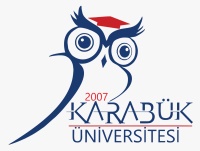 KARABUK UNIVERSITYINTERNATIONAL RELATIONS OFFICEECTS-EUROPEAN CREDIT TRANSFER AND ACCUMULATION SYSTEM / RECOGNITION SHEETName of Student:						Faculty/Institute/Vocational School of Higher Education:Receiving Institution’s Erasmus ID Code/Name and Working Area:                                         Country:   Area Code  The name of the field where the internship is held              ECTS Credits  Area Code   The name of the field where the internship is held              ECTS Credits